	Materialbegäran för ackrediteringens tillsynsbesök och nyackrediteringar
Testningslaboratorier SFS-EN ISO/IEC 17025:2017Den här blanketten inklusive bilagor ska returneras med de grå fälten i sektion 1 och 2 ifyllda senast 3 veckor före bedömningstidpunkten (dock tidigast 2 månader före bedömningen).FÖRÄNDRINGAR I VERKSAMHETENInformation om väsentliga förändringar i verksamheten och kundkretsen. Förändringar i verksamhetens juridiska, kommersiella eller organisatoriska ställning samt i organisationens ledning och ansvarspersoner är väsentliga förändringar. Dessutom är förändringar i personal, apparatur och program, lokaliteter, kalibreringar och förfaranden väsentliga förändringar.Obs! Anteckna detaljerade uppgifter om förändrade metoder i bilaga 3 i bilageförteckningen (även sådana metodförändringar som inte ändrar kompetensområdet).Anteckna förändringar i flexibelt kompetensområde i bilaga 15 i bilageförteckningen.Framställning över utvidgning, reducering eller ändringar i kompetensområdet:Närmare information om utvidgning samt övriga ändringar i kompetensområdet framställs i tabellerna 1–3 nedan. 
Obs! Bedömning av betydande utvidgningar ryms inte nödvändigtvis med på agendan för bedömningsbesöket vid ovan nämnda datum. Tidpunkten för bedömningen av utvidgningen överenskoms från fall till fall.Tabell 1. Utvidgning av kompetensområdeTabell 2. Ändring/uppdatering av kompetensområdetTabell 3. Reducering av kompetensområdetANNAN BEDÖMNING Om ni utöver/i stället för den ackrediteringsrelaterade bedömningen önskar en annan bedömning, ska ni välja önskat alternativ.Vi söker	Bedömning av verksamhet som är baserad på nationell lagstiftning. Ange verksamhet och motsvarande nationell lagstiftning 		Annan bedömning. Ange vad 	Testningslaboratoriets representantBILAGEFÖRTECKNINGAllt nedan förtecknat material ska tillställas bedömningsledaren.Den tekniska bedömaren ska tillställas allt material som är förknippat med bedömningsområdet i fråga enligt bilageförteckningen nedan, frånsett bilaga 6 (Ledningens genomgång) samt för interna auditeringar endast rapporterna för bedömningsområdet i fråga (bilaga 5).Den ifyllda blanketten för materialbegäran ska tillställas både bedömningsledaren och de tekniska bedömarna. Spara blanketten med följande namn: TXXX material åååå.docx, där åååå = bedömningsår.Bilaga 1 	Uppgifter om verksamhetens tekniska ansvarspersoner inklusive förändringarBilaga 2 	Hantering av risker och möjligheter	Information om de viktigaste processerna som är förknippade med hanteringen av risker och möjligheterIdentifierade och analyserade risker och möjligheterBilaga 3 	Utvidgning, reducering och ändring av kompetensområdeMetodinstruktioner för utvidgningar och förändringar av kompetensområdet samt sammanfattningar och slutsatser om verifiering och/eller validering och resultat av provjämförelser. Obs! Ange information om dessa förändringar även i tabellerna 1–3.Dessutom information om andra ändringar i metoder och apparatur, bl.a.ändringar i metoder, t.ex. kit-förändringar matrisändringar/-utvidgningar, om ni har tagit i bruk nya matriserändringar i apparaturBilaga 4 	Ledningssystemets dokumentationLedningssystemets dokumentation och teknisk dokumentation som beskriver verksamheten till väsentlig del (teknisk dokumentation uppdelad enligt bedömningsområden) såsom beskrivning av ledningssystemet (kvalitetshandbok/verksamhetshandbok)instruktioner/procedurermetodbeskrivningar och förteckning över metodbeskrivningar provtagningsinstruktionerbeskrivning av flexibelt kompetensområde Bilaga 5 	Auditeringar Plan för interna auditeringar samt auditeringsrapporter Alla auditeringsrapporter (efter den föregående bedömningen inkluderas i bedömningsledarens material samt till de tekniska bedömare de auditeringsrapporter som hör till deras område. Bilaga 6	Ledningens genomgångProtokoll över laboratorieledningens genomgångar. Vänligen inkludera protokollet från ledningens genomgång (efter den föregående bedömningen) endast i bedömningsledarens material. Bilaga 7	Hänvisning till ackreditering Nya broschyrer och motsvarande material, där man har hänvisat till ackreditering eller använt ackrediteringsmärket. För material publicerat på nätet räcker det med www-adress.Bilaga 8	Kompetenshantering, upprätthållande och utveckling av kompetens (t.ex. upprätthållande av kvalifikationer) Utredning över kompetenshantering, så som plan för inskolning, utbildning och uppföljning av personalens kompetens (monitorering) och förverkligandet av planenBilaga 9	KundserviceViktigaste kundgrupper Information om lagstiftning som är relaterad till analytiken eller metoderna samt myndighetskrav som laboratoriet beaktar i verksamheten Om laboratoriet betjänar myndighetstillsyn, information om vilka myndighetsbehov metoderna används för Eventuella förändringar av ovanstående Bilaga 10	Testvolymer och rapporterExempel på testrapporter/hur resultaten rapporteras inklusive bilagor för alla delområden inom kompetensområdet Antal utförda testningar inom kompetensområdet per metod på årsbasis/under en viss tidsperiod (månad/år–månad/år)Det totala antalet provningsrapporter under ovannämnda tidsperiodAntalet provningsrapporter givna som ackrediterade under ovannämnda tidsperiodBilaga 11	KvalitetssäkringUtredning över förverkligandet av kvalitetssäkringens principer (jfr FINAS Bedömningsprincip A2)Kvalitetssäkringsprogram, långtidsplan samt årsplaner Sammandrag över resultaten av externa provjämförelser inklusive slutsatser Trenduppföljning av långsiktiga resultat av provjämförelserBeskrivning över vilka metoder och matriser som har varit med i provjämförelserna när det finns flera metoder och matriser för samma analys Bilaga 12	KalibreringKalibreringsprogram innefattande information om interna kalibreringar (för vilka storheter man har säkerställt den metrologiska spårbarheten med interna kalibreringar)Metodbeskrivningar för utförande av interna kalibreringarBilaga 13	MätosäkerhetTestningsmetodernas mätosäkerhetsberäkningar/-uppskattningar Följande material levereras vid behov:Bilaga 14	Förteckning över använda standardversioner och/eller analyter (om de ingår i kompetensområdet)Om standarder som anges som metodreferenser för laboratoriets ackrediterade kompetensområde anges utan årtal/omfattar alla gällande versioner, ska laboratoriet i anknytning till denna materialbegäran lämna in en specifik förteckning över alla versioner som används.Om det som testtyp för laboratoriets kompetensområde anges antalet analyter (antal inom parentes), ska laboratoriet lämna in en detaljerad förteckning över analyterna.Bilaga 15	Flexibelt kompetensområde (om det ingår i kompetensområdet)	Uppgifter om flexibelt kompetensområde och dess användning (jfr FINAS Bedömningsprincip A3)Information om metoderna i det flexibla kompetensområdet En detaljerad lista över metoderna i det flexibla kompetensområdet, av vilken det framgår testat material/produkt, testningstyp och testningsmetod En utredning över användandet av flexibelt kompetensområde: tidsperiod (från den senaste bedömningen), matris, testningstyp, testningsmetod, datum för ibruktagandeDokumentation förknippad med förändringarna, till exempel validerings-/verifieringsrapporterAntal givna testrapporter för nya utvidgningar inom det flexibla kompetensområdet Resultat av provjämförelser inom det flexibla kompetensområdet och trendövervakningarBilaga 16	Testning på fältet (Informationen levereras ifall man kommit överens om testning på fältet) Tidsplan, plats, testare/mätningsman, kontaktperson Testnings/mätningsplan och samhörande metodinstruktioner och eventuella protokollTestnings/mätningspersonalens kompetensinformation till exempel redogörelse över kompetens och CV Uppgifter om skyddsutrustning som behövs och tillgången till denna hos kunden samt behov av att uppvisa arbetsskydds- eller ID-kort. I första hand är det kunden som skall försäkra sig om att bedömaren har tillgång till nödvändig skyddsutrustning på platsBilaga 17	Det anmälda organets verksamhet: (Ifall anmält organs verksamhet)Verksamhetsutövarens årsrapport till myndighetenBilaga 18	Bedömning av datasystemet (Informationen lämnas in till FINAS på separat begäran)Utredning över datasystemets underhåll inklusive underleverans Dokumentation och instruktioner som berör datasystemen Nätbeskrivning Datasäkerhetsstrategi, lösenordspolicy, virusbekämpning, säkring/återhämtning Inskolning/upprätthållande av kompetens Eventuell övrig dokumentationBilaga 19	Material för bedömning av verksamhet som baseras på nationell lagstiftning eller	för annan bedömning genom att tillämpa den här bilageförteckningen
(Om ni ansöker om bedömning enligt punkt 2 Annan bedömning)4.   UPPLADDNING AV MATERIAL TILL FINAS EXTRANETEn separat zip-fil lämnas in för varje bedömare. I filen ska materialet vara uppdelat i mappar enligt numreringen i bilagelistan, se bilden nedan. Ackrediteringsmärket ska ingå i zip-filens namn, t.ex. Txxx kemi.zip, Txxx ledningssystem.zip. Vi ber er att bibehålla bilagornas numrering.Den komprimerade filen ska vara en zip-fil, övriga komprimeringsformat såsom .rar eller .7z får inte användas. Storleken på zip-filerna ska hållas vid en skälig storlek, helst under 50 MB/zip-fil. Organisera materialet i undermappar enligt bilageförteckningen i materialbegäran. Det får finnas högst en undermappsnivå i undermapparna och vi önskar att filnamnen hålls korta, så att det inte ska uppstå några problem när zip-filerna dekomprimeras.Kort instruktion för FINAS ExtranetGå till fliken Dokument och klicka på knappen ”Importera nya dokument”. Välj den mapp i listan i vilken du vill spara filen. I den mapp som är namngiven med organisationens ackrediteringsmärke finns det undermappar (nedan ett exempel):TXXX GemensammaTXXX Kund-FINASTXXX KemiTXXX MikrobiologiTXXX ProvtagningSpara bedömningsledarens material i mappen Kund-FINAS. De tekniska bedömarnas material sparas i en mapp som är namngiven enligt respektive bedömningsområde, till exempel används mappen ”TXXX Kemi” för den tekniska bedömare som bedömer kemin osv. I mappen Gemensamma kan man spara det material som är gemensamt för alla bedömare. Spara även eventuella korrigerande åtgärder i mappen Gemensamma. Kunden har behörighet för alla mappar. De tekniska bedömarna ser bara mappen för sitt eget bedömningsområde samt innehållet i mappen Gemensamma.Välj Kundens material som materialtyp.Vid behov går det även att ladda upp enskilda filer till FINAS Extranet (.docx, .pdf, .xlsx osv.).Extranet instruktioner och instruktionsvideor finns på https://www.finas.fi/Tietoa/Sivut/ohjeet.aspxDet är viktigt att ni informerar oss per e-post till akkreditointi@finas.fi när ni har sparat materialet på FINAS Extranet.Vid problem, kontakta akkreditointi@finas.fi          Tack!TestningslaboratoriumLaboratoriets namnAckrediteringsmärketTxxxTidpunkt för kommande bedömningdd.mm.ååååAnteckna förändringarna härUTVIDGNING AV KOMPETENSOMRÅDE, till exempel nya metoder och/eller matriser 
(lägg till rader efter behov) Obs! Även språkversioner.UTVIDGNING AV KOMPETENSOMRÅDE, till exempel nya metoder och/eller matriser 
(lägg till rader efter behov) Obs! Även språkversioner.UTVIDGNING AV KOMPETENSOMRÅDE, till exempel nya metoder och/eller matriser 
(lägg till rader efter behov) Obs! Även språkversioner.UTVIDGNING AV KOMPETENSOMRÅDE, till exempel nya metoder och/eller matriser 
(lägg till rader efter behov) Obs! Även språkversioner.UTVIDGNING AV KOMPETENSOMRÅDE, till exempel nya metoder och/eller matriser 
(lägg till rader efter behov) Obs! Även språkversioner.Testningsområde 
(Undersöknings-/specialområde)Material/produkt som testas
Komponent/
parameter/
egenskap som testasTestningsmetod/standard/teknikEnhetTestausala 
(Tutkimus-/erikoisala)Testattava materiaali/tuoteTestattava materiaali/tuoteTestausmenetelmä / standardi / tekniikkaToimipisteField of testing 
(Research/Speciality area)Material, product testedComponent / parameter / characteristic testedTest method / standard specification / techniquesSiteT.ex.:
Livsmedelstestning, Kemi, Gravimetriska metoder (eller annan unik identifikation)
Elintarviketestaus, Kemia, Gravimetriset menetelmät, (tai muu yksilöivä tarkenne)
Testing of food, Chemistry, gravimetric T.ex.:
Kombinationslivsmedel
Yhdistelmäelintarvikkeet
Multi component foodsT.ex.:Fukt
Kosteus
MoistureT.ex.:NMKL 169:2002
NMKL 169:2012T.ex.:Helsingfors 
FÖRÄNDRINGAR/UPPDATERINGAR AV METODERNA I KOMPETENSOMRÅDET, till exempel ändringar av standardversioner (lägg till rader efter behov). Framhäv punkter som har förändrats.
Obs. Även språkversioner.FÖRÄNDRINGAR/UPPDATERINGAR AV METODERNA I KOMPETENSOMRÅDET, till exempel ändringar av standardversioner (lägg till rader efter behov). Framhäv punkter som har förändrats.
Obs. Även språkversioner.FÖRÄNDRINGAR/UPPDATERINGAR AV METODERNA I KOMPETENSOMRÅDET, till exempel ändringar av standardversioner (lägg till rader efter behov). Framhäv punkter som har förändrats.
Obs. Även språkversioner.FÖRÄNDRINGAR/UPPDATERINGAR AV METODERNA I KOMPETENSOMRÅDET, till exempel ändringar av standardversioner (lägg till rader efter behov). Framhäv punkter som har förändrats.
Obs. Även språkversioner.FÖRÄNDRINGAR/UPPDATERINGAR AV METODERNA I KOMPETENSOMRÅDET, till exempel ändringar av standardversioner (lägg till rader efter behov). Framhäv punkter som har förändrats.
Obs. Även språkversioner.Testningsområde 
(Undersöknings-/specialområde)Material/produkt som testas
Komponent/
parameter/
egenskap som testasTestningsmetod/standard/teknikEnhetTestausala 
(Tutkimus-/erikoisala)Testattava materiaali/tuoteTestattava materiaali/tuoteTestausmenetelmä / standardi / tekniikkaToimipisteField of testing 
(Research/Speciality area)Material, product testedComponent / parameter / characteristic testedTest method / standard specification / techniquesSiteT.ex.:
Livsmedelstestning, Kemi, Gravimetriska metoder (eller annan unik identifikation)
Elintarviketestaus, Kemia, Gravimetriset menetelmät, (tai muu yksilöivä tarkenne)
Testing of food, Chemistry, gravimetric T.ex.:
Kombinationslivsmedel
Yhdistelmäelintarvikkeet
Multi component foodsT.ex.:Fukt
Kosteus
MoistureT.ex.:NMKL 169:2002
UPPADATERAS NMKL 169:2012T.ex.:Helsingfors 
REDUCERINGAR AV METODERNA I KOMPETENSOMRÅDET (lägg till rader efter behov)REDUCERINGAR AV METODERNA I KOMPETENSOMRÅDET (lägg till rader efter behov)REDUCERINGAR AV METODERNA I KOMPETENSOMRÅDET (lägg till rader efter behov)REDUCERINGAR AV METODERNA I KOMPETENSOMRÅDET (lägg till rader efter behov)REDUCERINGAR AV METODERNA I KOMPETENSOMRÅDET (lägg till rader efter behov)Testningsområde 
(Undersöknings-/specialområde)Material/produkt som testas
Komponent/
parameter/
egenskap som testasTestningsmetod/standard/teknikEnhetTestausala 
(Tutkimus-/erikoisala)Testattava materiaali/tuoteTestattava materiaali/tuoteTestausmenetelmä / standardi / tekniikkaToimipisteField of testing 
(Research/Speciality area)Material, product testedComponent / parameter / characteristic testedTest method / standard specification / techniquesSiteT.ex.:
Livsmedelstestning, Kemi, Gravimetriska metoder (eller annan unik identifikation)
Elintarviketestaus, Kemia, Gravimetriset menetelmät, (tai muu yksilöivä tarkenne)
Testing of food, Chemistry, gravimetric T.ex.:
Kombinationslivsmedel
Yhdistelmäelintarvikkeet
Multi component foodsT.ex.:Fukt
Kosteus
MoistureT.ex.:NMKL 169:2002
TAS BORT T.ex.:Helsingfors 
Namn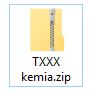 →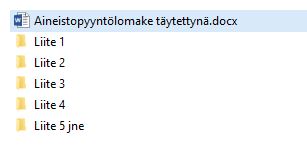 